Publicado en  el 06/11/2015 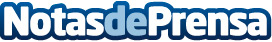 La Agencia Estatal de Meteorología organiza una jornada sobre los impactos del fenómeno El Niño 2015-2016Se explicará en qué consiste el fenómeno, su posible impacto en España, cómo afecta a algunos países iberoamericanos y las medidas que se están adoptando ante las previsiones actuales | Intervendrá por videoconferencia Rodney Martínez, director del Centro Internacional para la Investigación del Fenómeno El Niño (CIIFEN), y acudirán representantes permanentes ante la Organización Meteorológica Mundial de los Servicios Meteorológicos Nacionales de Perú y ChileDatos de contacto:Nota de prensa publicada en: https://www.notasdeprensa.es/la-agencia-estatal-de-meteorologia-organiza_1 Categorias: Industria Alimentaria http://www.notasdeprensa.es